LAPORAN PELAKSANAAN TUGASDengan hormat kami laporkan kepada Bapak Kepala Badan Kesatuan Bangsa dan Politik Kabupaten Karanganyar perihal Penerimaan Mahasiswa KKN dari Setia Budi Surakarta di wilayah Kabupaten Karanganyar Tahun 2022  dengan hasil sebagai berikut:  Waktu Pelaksanaan Kegiatan :  Undangan yang hadir :Bupati Karanganyar.Kepala Baperlitbang Kabupaten KaranganyarDinas Pariwisata, Pemuda dan Olahraga  Kabupaten KaranganyarBadan Kesatuan Bangsa dan Politik Kabupaten KaranganyarCamat Jumapolo Camat Gondangrejo Dosen Universitas Setia Budi SurakartaSusunan Acara sebagai berikut :Menyanyikan Indonesia RayaDo’aLaporan dari Universitas Setia Budi Surakarta diwakili oleh Ketua LPPM Dr. Rina Herawati, M.Sc. Apt. sebagai berikut :Kami mengucapkan banyak terima kasih pada Bapak Bupati Karanganyar dan jajarannya yang telah berkenan menerima mahasiswa kami untuk KKN di wilayah Kabupaten Karanganyar.Jumlah mahasiswa KKN 3018 mahasiswa yang dibagi dalam 31 kelompok dengan lokasi Kecamatan Gondangrejo dan Kecamatan Jumapolo.Tema KKN Universitas Setia Budi Surakarta “Membangun Kabupaten Karanganyar Mewujudkan Karanganyar Maju dan Unggul”.Sambutan yang disampaikan oleh Drs. H. Juliyatmono, M.M (Bupati karanganyar) sebagai berikut :Kami terima mahasiswa KKN Universitas Setia Budi Surakarta sebanyak 3018 mahasiswa untuk KKN di wilayah Kabupaten Karanganyar.Atas nama Pemerintah Kabupaten Karanganyar kami mengucapkan bersyukur dan banyak terima kasih atas kepercayaan Universitas Setia Budi Surakarta untuk KKN di wilayah Kabupaten Karanganyar,Manfaat KKN bagi kami adalah berharap pada orang tua dan masyarakat Kabupaten Karanganyar termotivasi (terdorong) agar anak- anaknya mendapatkan pendidikan yang lebih tinggi.Karanganyar bumiyang berkah, siapa yang jalan – jalan di Kabupaten Karanganyar dan minum air di Karanganyar akan menjadi orang yang hebat.Penyematan jaket KKN oleh Bupati Karanganyar kepada mahasiswa Universitas Setia Budi Surakarta.Demikian untuk menjadikan periksa.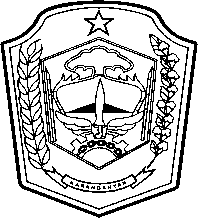 PEMERINTAH KABUPATEN KARANGANYARBADAN KESATUAN BANGSA DAN POLITIKAlamat : Jln. Demak Komplek Perkantoran Cangakan Telp. (0271) 495038 Fax. (0271) 494835Website : ...........   E-mail : kesbangpol@karanganyarkab.go.id Kode Pos 57712Kepada  Yth:Kepala Badan Kesatuan Bangsa dan Politik Kabupaten KaranganyarLewat:Sekretaris Badan Kesatuan Bangsa dan Politik Kabupaten KaranganyarDari:Kabid Kewaspadaan Nasional dan Penanganan KonflikTanggal:19 Juli 2022Sifat:BiasaLampiran:-Perihal:Laporan Penerimaan Mahasiswa KKN dari Universitas Setia Budi Surakarta di Wilayah Kabupaten Karanganyar Tahun 2022 Hari / TanggalPukul::Senin, 18 Juli 202209.00  s.d 12.00 WIBTempat:Pendopo Rumah Dinas Bupati Kabupaten KaranganyarKabid Kewaspadaan Nasional dan Penanganan KonflikYang Melaporkan,Analis Kebijakan Ahli MudaAgus Kandiawan, S.H., M.M.NIP. 19700827 199703 1 003Mulyadi, S.Sos.NIP. 19700624 199603 1 004